Pozdravljen/-a!Za nekaj ur se bomo poslovili od jezikovnega pouka in spoznali nekaj umetnostnih besedil. Pripravi berilo in zvezek za slovenščino. Sledi mojim navodilom.**Igra 1: Preberi trditve, ki govorijo, kako je bilo včasih in jih dopolni, kako je danes.                                                                                                         »Danes pa…«Tudi pesnik Boris A. Novak je pisal o tem, kako je bilo nekoč in kako je danes. Rad kuje nove besede. Njegove znane zbirke so: Prebesedimo besede, Blabla: pesmi in igre za male in velike, Oblike srca. Je tudi dramaturg in dramatik.**Odpri interaktivno gradivo na www.radovednih-pet.si  - berilo, poišči pod poezija pesem -  B. A. Novak: Nekoč in danes (ekloga) in poslušaj avdioposnetek.**Odpri berilo na str. 14: Preberi pesem in poišči nerazumljive besede. Razlago poišči v slovarčku .   **Igra 2: K sodelovanju povabi kakšnega od domačih, naj ti pebere spodnje trditve. Med branjem trditev sedi na stolu. Če je trditev pravilna, vstani, če je trditev nepravilna, počepni. Ekloga je neolepšana pesem o pastirskem življenju.Po pesnikovem mnenju so vsi ljudje včasih živeli samo na vasi.Pesnik meni, da danes na vasi živijo samo še babice.Dedki tam po pesnikovem mnenju ne živijo, ker so bile babice tako tečne.Pastirica je ženska, ki pase, čuva živino.Pastirica je živo pisana ptica pevka.Ljudje na vasi so živeli v veselju in ljubezni.Pesem trdi, da je bil zrak včasih čist, danes pa je še bolj.Pesem omenja kačjega pastirja.Danes tudi na vasi uporabljajo različne tehnične pripomočke.Saj ni bilo težko, kajne? Pa še malo potelovadil si? **Ustno odgovori na vprašanja: ***        Misliš, da je življenje nekoč res bilo tako idilično, kot ga prikazuje pesnik? Utemelji.       Ali ljudje danes še živimo v tesni povezanosti z naravo? Zakaj da oz. zakaj ne?       Koliko kitic ima pesem? Kako je zgrajena vsaka od kitic?       Kaj se ponovi na koncu vsake od kitic? Kaj ta vzklik pomeni oz. v katerih primerih ga         ljudje radi uporabljamo? (Odgovore boš našel spodaj.)      V naslovu je v oklepaju zapisana ena beseda. Preberi jo. (Ekloga) Ali veš, kaj pomeni?         Pesem, ki olepšano pripoveduje o pastirskem življenju, se imenuje ekloga. Ekloga je          lahko tudi pesem o idiličnem, mirnem, zadovoljnem življenju, ki poteka v tesni          povezanosti z naravo.**Čaka te še zapis v zvezek:                NOVA NALOGA:        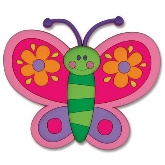 Izberi si eno od nalog, zapiši jo v zvezek, jo fotografiraj in pošlji na moj e- naslov do tega petka. Nove naloge:1. Obnovi Novakovo pesem Nekoč in danes.2. Napiši svojo pesem o ekologiji.3. Sestavi intervju s pesnikom.  (V pomoč naj ti bodo vprašanja v berilu-Dejavnosti po branju). Zapiši vprašanja in odgovore.                               *****************Ko boš pošiljal nalogo, mi napiši tudi, kako si? Ali imaš pri delu težave, ali delaš sproti in ponavljaš učno snov ipd. Bodi odkrit. Zanima me tudi, ali si zdrav.Pri delu ti želim veliko ustvarjalnega duha. Pazi nase in na svoje zdravje. Ne pozabi se smejati, poslušaj glasbo … in preberi kakšno dobro knjigo.No, ko smo ravno pri knjigah. Kako daleč si z opravljanjem bralne značke? V sporočilu mi napiši tudi to. Imam podatke, da vas zaenkrat bralno značko opravlja dvanajst učencev. Kaj pa ostali?»To je to!«  Pošiljam TI velikega pisanega metulja za lepši dan! 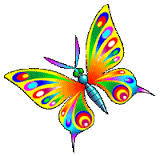 Nekoč…Danes pa …Včasih so ljudje hodili peš ali se vozili s kočijo.   Ob večerih so se vsi zbrali v hiši in se pogovarjali.Pili so vodo in jedli zdravo hrano.Otroci so delali na polju in v gozdu.Zrak je bil čist                                   B. A. Novak: Nekoč in danes (ekloga)število kitic: 2število verzov: 16 (8+8)rimane besede: živeli-veseli, vasi-jasi, zraku-mraku, lovili-ljubili,                       babice-kravice, vasi-jasi-časisporočilo: Včasih je bilo življenje drugačno kot je danes.EKLOGA je olepšana pesem o pastirskem življenju. Pomen tega pojma lahko tudi razširimo in eklogo razumemo kot pesem o idiličnem (mirnem, zadovoljnem) življenju, ki poteka v tesni povezanosti z naravo.